‘BOSS OF THE TOSS’ CORNHOLE Date:		March 30Time:		12:00 – 2:00 PMLocation:	Blanton ParkRules:  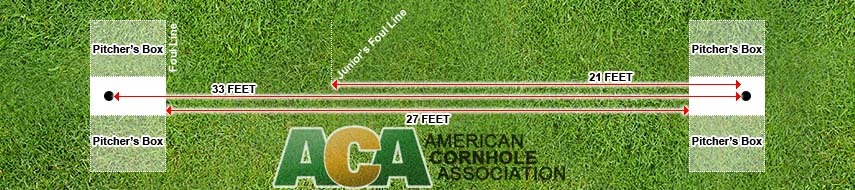 PITCHING DISTANCES All contestants shall pitch from the pitcher’s box behind the 30 foot foul lines.PLAY OF THE GAME In doubles play two contestants are partners against another team of two contestants.  One member of each team pitches from one cornhole platform and the other members pitch from the other cornhole platform (feet must not cross front of the board). Every Cornhole/Corn Toss match is broken down into innings of play reaching a score of 11 OR a maximum time allotment (TBD based on number of teams).  Sudden death will apply in the event time expires with a tied score.During each inning of play each contestant must pitch all four corn bags.VALUE OF THE CORNHOLE BAGA bag in-the-hole is a bag which is thrown through the hole in the cornhole platform. A bag in-the-hole has a value of three points. In doubles play, the first side of contestants alternate pitching corn bags until they have thrown all four corn bags, then the remaining contestant (pitching from the other cornhole platform) continue to alternate in the same manner until all four corn bags are delivered and the inning completed. Players feet may not cross the front of the board on their side when tossing the corn bag.  A contestant may deliver the corn bag from either the left or right pitchers box (see above) but, in any one inning, all corn bags must be delivered from the same pitcher’s box.Bag In-The-Count - A corn bag that is not in-the-hole but lands with any portion of the corn bag resting on the cornhole platform is in-the-count. A corn bag in-the-count has a value of one point. For a corn bag to be in-the-count, it must not touch the ground or any other portion of the court prior to coming to rest on the cornhole platform. If a corn bag touches the ground before coming to rest on the cornhole platform, it is a foul and must be removed from the cornhole platform prior to the continuation of play. The other team’s bags will cancel your points out.  A bag hanging off the board will count as one point unless any part of the bag is touching the ground.  Once a bag has touched the ground it is worth 0 points.
Bag Out-Of-The-Count - A corn bag which comes to rest anywhere except in-the-count or in-the-hole is out-of-the-count and has no scoring value. A corn bag which is declared to be a foul is considered to be out-of-the-count (no matter where it comes to rest) and must be removed from the cornhole surface prior to the continuation of play.  The following are rule violations that must be spotted and called by a contestant or assigned official. The penalty is to declare the corn bag a foul corn bag, which requires the corn bags to be removed from the court prior to resuming play. 

(a) Any corn bag pitched when the contestant has made contact with or crossed over the foul line before the corn bag is released. 

(b) Except as provided above, any corn bag pitched when the contestant has started or stepped completely outside the pitching box before releasing the corn bag. 

(c) A corn bag pitched from a different pitchers box than the first corn bag. 

(d) Any corn bag that contacted the court or the ground before coming to rest on the cornhole platform. 

(e) Any corn bag which struck a previously defined object such as a tree limb, wire, indoor court ceiling, etc. 

(f) Any corn bag that leaves a contestant's hand once the final forward swing of the delivery process has started shall count as a pitched corn bag. A corn bag that is accidentally dropped by a contestant before the final forward swing has started shall not be considered foul and may be picked up and pitched. (g)  A contestant's corn bags shall be called foul if the contestant removes any corn bag before the scoring of that corn bag has been agreed upon. A judge shall be called if a decision cannot be reached. The judge shall determine the scoring for the inning. 

PROTESTS - If a contestant desires to make a protest, the protest shall be made to the tournament official at the time the problem occurs. The tournament official shall make the final ruling on all protests. LENGTH OF THE GAME Point Limits - The Cornhole / Corn Toss match shall be played until the first team of contestants reaches (or exceeds) 11 points at the completion of an inning OR 15 minutes (TBD based on number of teams). The winning team does not need to win 

by two or more points.The Inning Must Be finished - The Cornhole / Corn Toss match can never end in the middle of an inning. Thus, if a team that pitches first reaches or exceeds 11 points, the game can not end until the other side is allowed to pitch all of their corn bags and the inning is completed. 

Ties At The End Of An Inning – If the Cornhole / Corn Toss match is tied at 11 or more at the end of an inning, play continues until one team or the other achieves a higher score at the end of an inning and wins the match. 

Skunks - The game shall be played to 11 unless a team scores 7 or more points at the end of an inning before their opponents score any points. If this is the case the game is a skunk and the team that scores 7 or more points wins the match. CANCELLATION SCORING - In cancellation scoring, corn bags in-the-hole and corn bags in-the-count pitched by opponents during an inning or half of an inning in doubles play cancel each other out. Only non-cancelled corn bags are counted in the score for the inning. 

1. Corn Bags In-The-Hole – Hole-ins cancel each other. A corn bag in-the-hole of one contestant shall cancel a corn bag in-the-hole of his competitor and those corn bags shall not score any points. Any non-cancelled corn bag in-the-hole scores three points. 

2. Corn Bags In-The-Count – Corn bags in-the-count cancel each other. A corn bag in-the-count of one contestant shall cancel a corn bags in-the-count of the opponent and those corn bags shall not score any points. Any non-cancelled corn bags in-the-count score one point each. 

SCORE CALCULATIONCancellation scoring may be easily calculated as follows: 

1. The points of both contestants are calculated for hole-ins and in-the-count corn bags. 

2. The points of the lowest scoring contestant for hole-in corn bags are subtracted from the points of the highest scoring contestant for hole-in corn bags. The result is the hole-in score for the highest scoring contestant. The hole-in score for the lowest scoring contestant is zero. 

3. The points of the lowest scoring contestant for in-the-count corn bags are subtracted from the points of the highest scoring contestant for in-the-count corn bags. The result is the in-the-count score for the highest scoring contestant. The in-the-count score for the lowest scoring contestant is zero. 

3. The hole-in score for each contestant is added to the in-the-count score for each contestant to derive the recorded score for the inning. 

4. In this manner hole-in and in-the–count corn bags from each contestant or team of contestants are cancelled out and only non-cancelled corn bags are counted in the score. 

RECORDING THE SCOREContestants are encouraged to pay close attention to the score at all times. It is highly recommended that visible scoreboard (that all contestants can review and verify for accuracy) be used to keep score during tournament play. If a question or discrepancy occurs regarding the correct score, the contestant(s) may approach the scorer between innings to rectify the situation. If the discrepancy cannot be corrected to the satisfaction of both contestants, a tournament official shall be called to make the final decision. RANKINGSThe tournament official shall relay the final team standings by email to all contestants by the following business day. The Cornhole team award will be presented at the final awards presentation ceremony. 


